«Прощай, Азбука!».В начальной школе МКОУ «Генжеаульская СОШ»  стало доброй традицией ежегодно проводить у первоклассников  праздник «Прощай, Азбука!». Очень весело и интересно прошёл он 1 марта в 1 классе.  Дети готовились  к празднику серьёзно и ответственно. Стихотворениями и песнями встречали первоклассники сказочных героев:  Буратино и Мальвину. А эти персонажи, в свою очередь, приготовили  для ребят игры, загадки. Присутствовали на празднике родители учащихся,учителя и учащиеся нач.классов. Мамы  активно поддерживали юных артистов, переживали за них. В завершении праздника  классный руководитель Микаилова М.А. вручила первоклассникам  дипломы об  окончании Азбуки и пожелала дальнейших успехов в учёбе, а родители  приготовили для своих детей сладкий торт.Самая первая и главная школьная ступенька позади.В добрый путь  за новыми знаниями!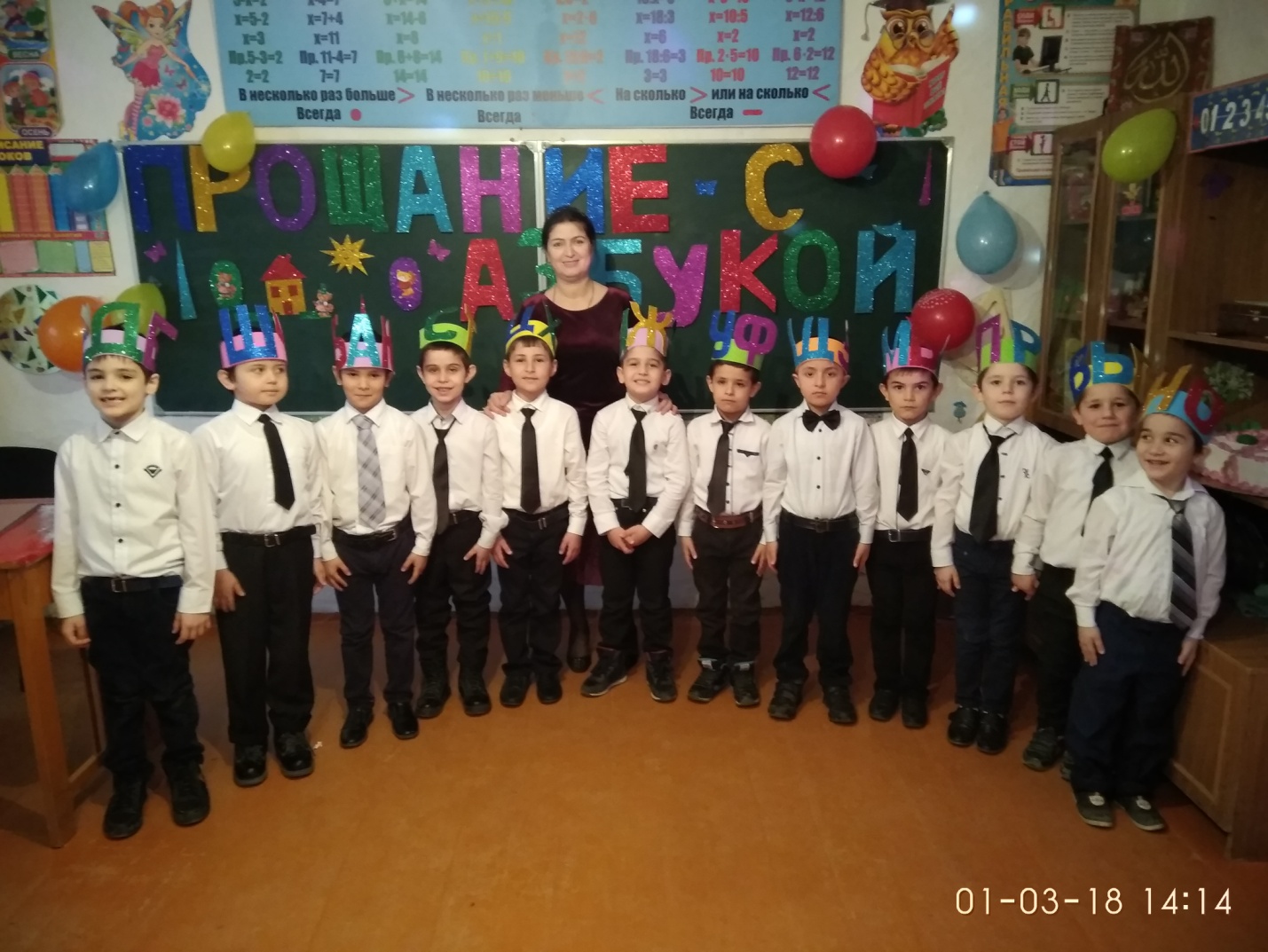 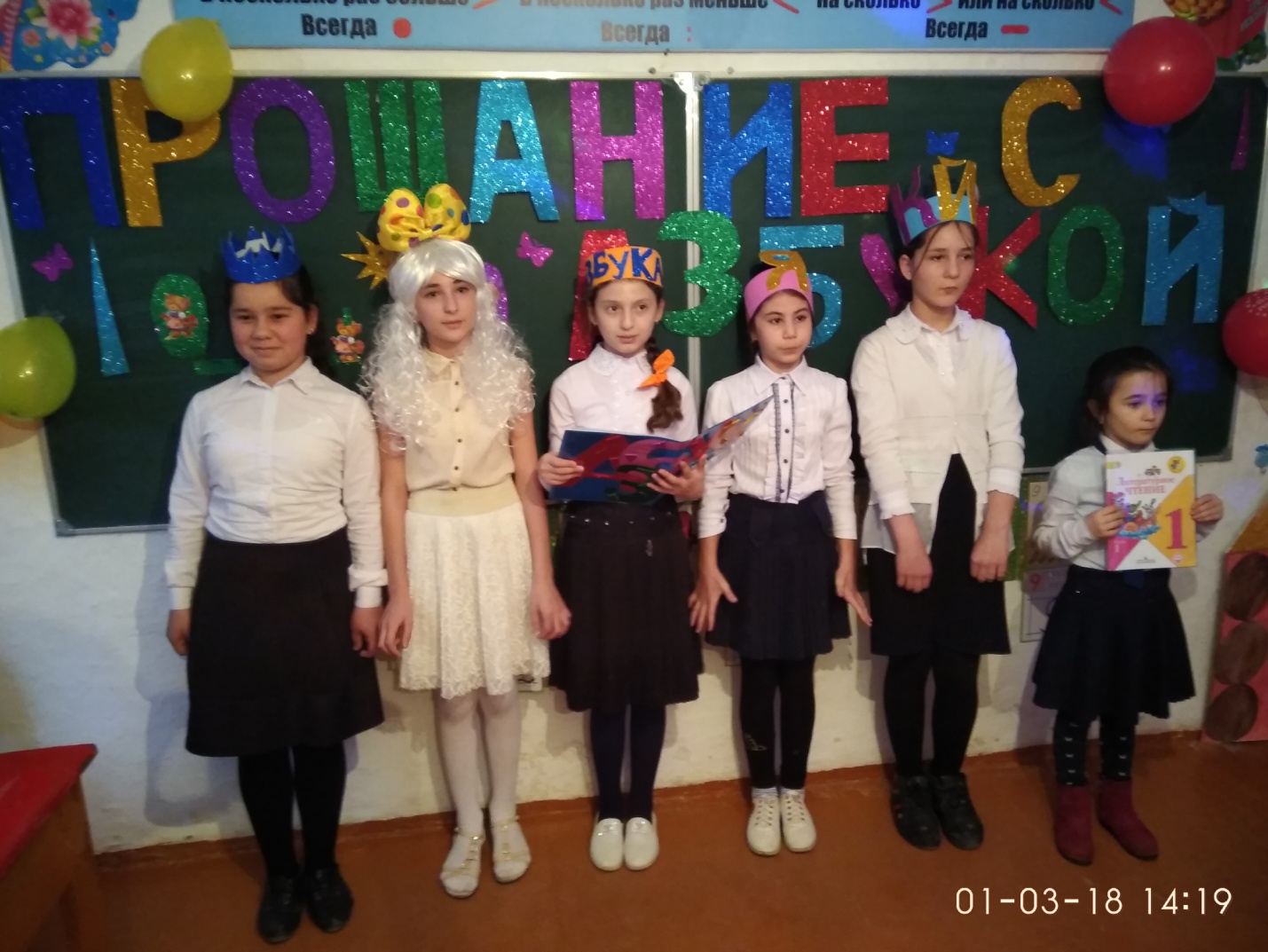 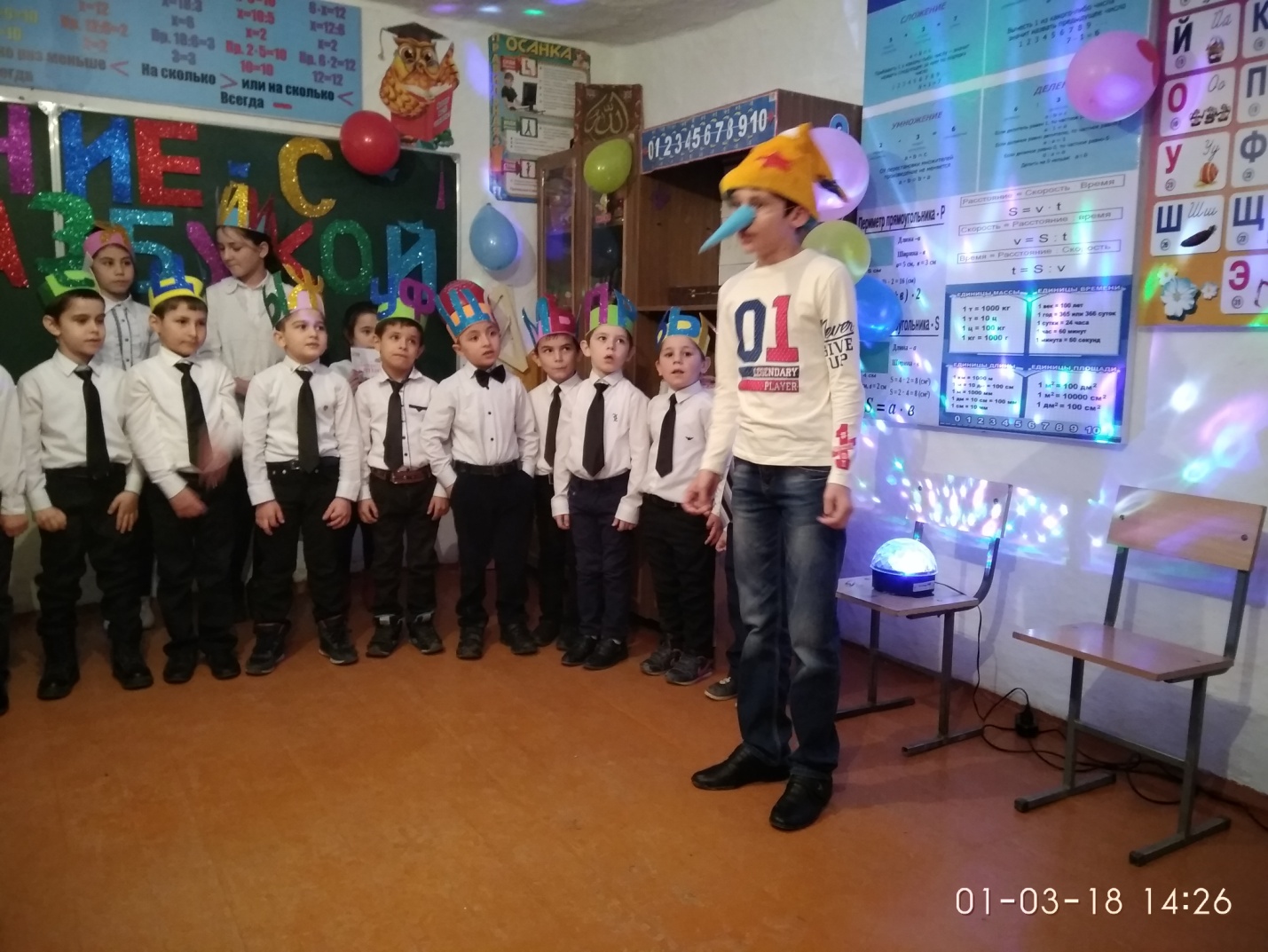 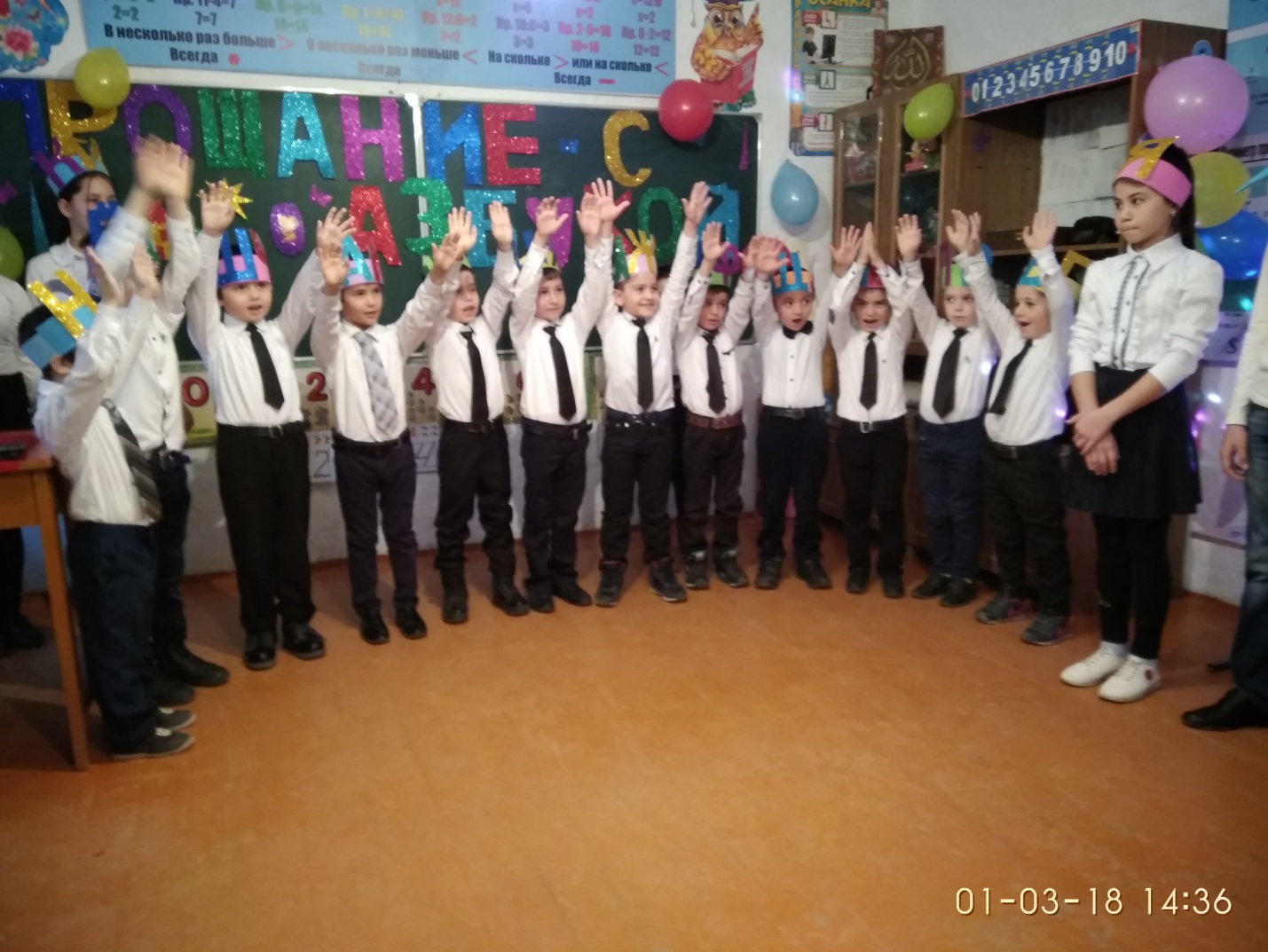 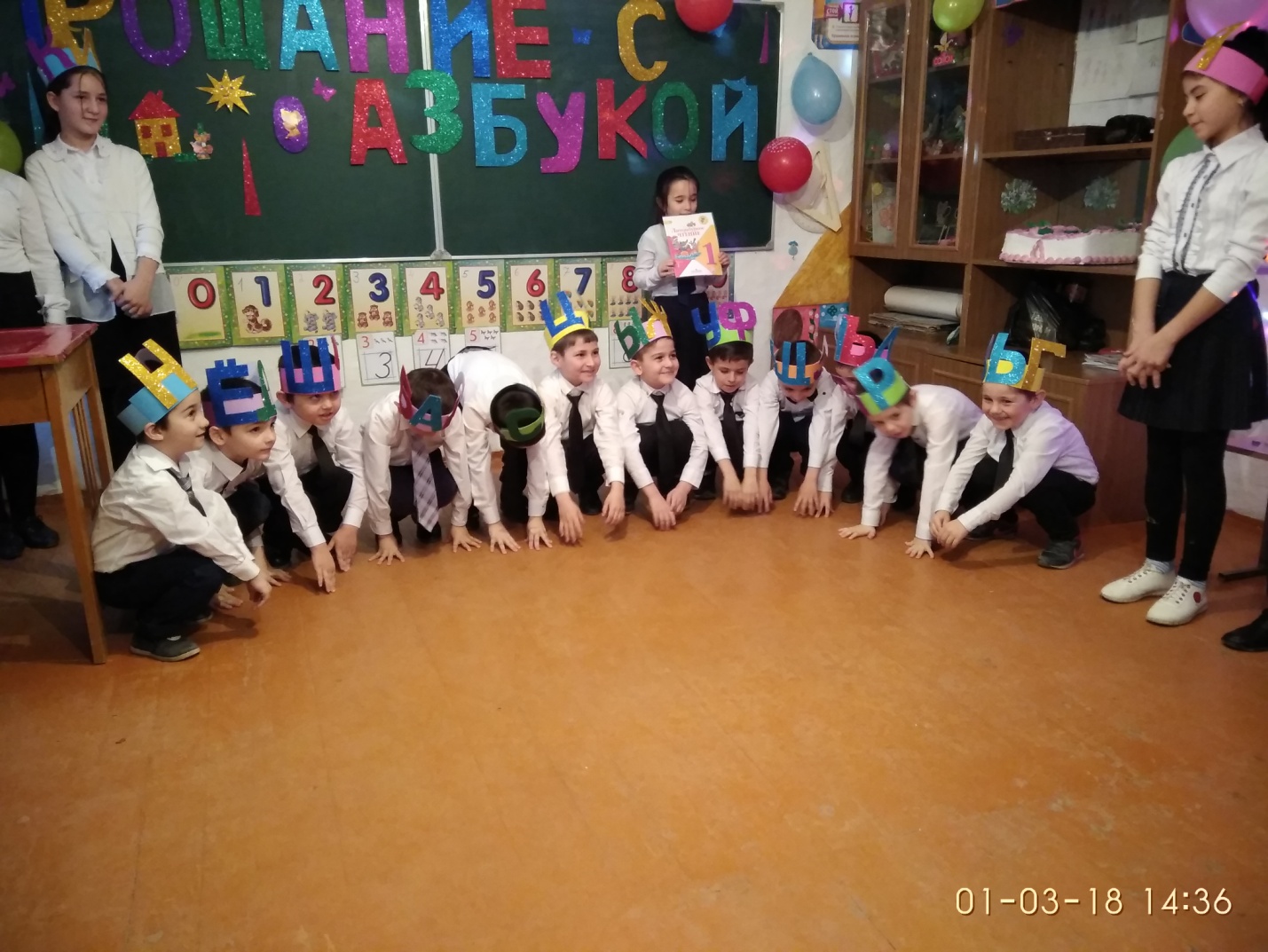 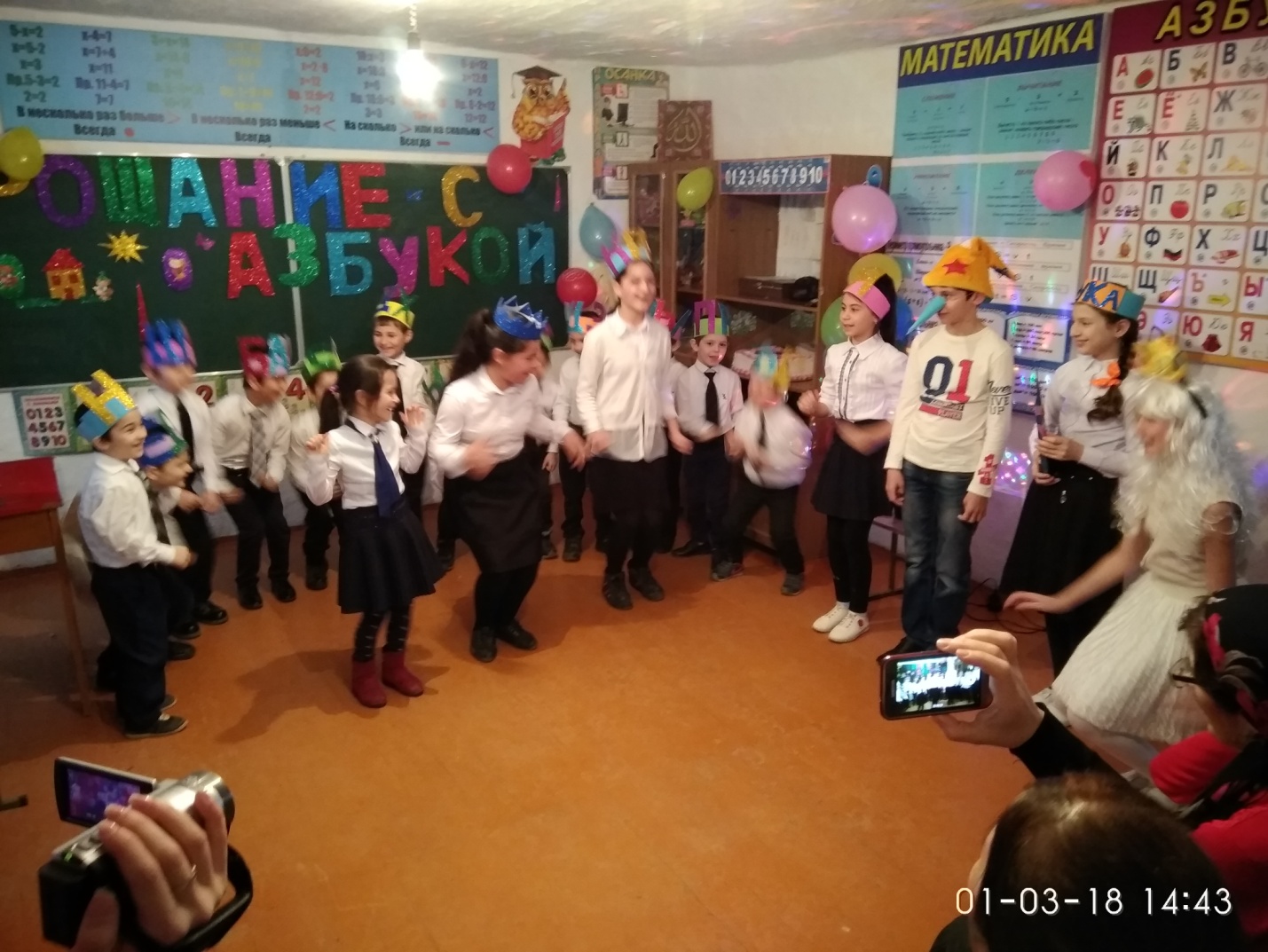 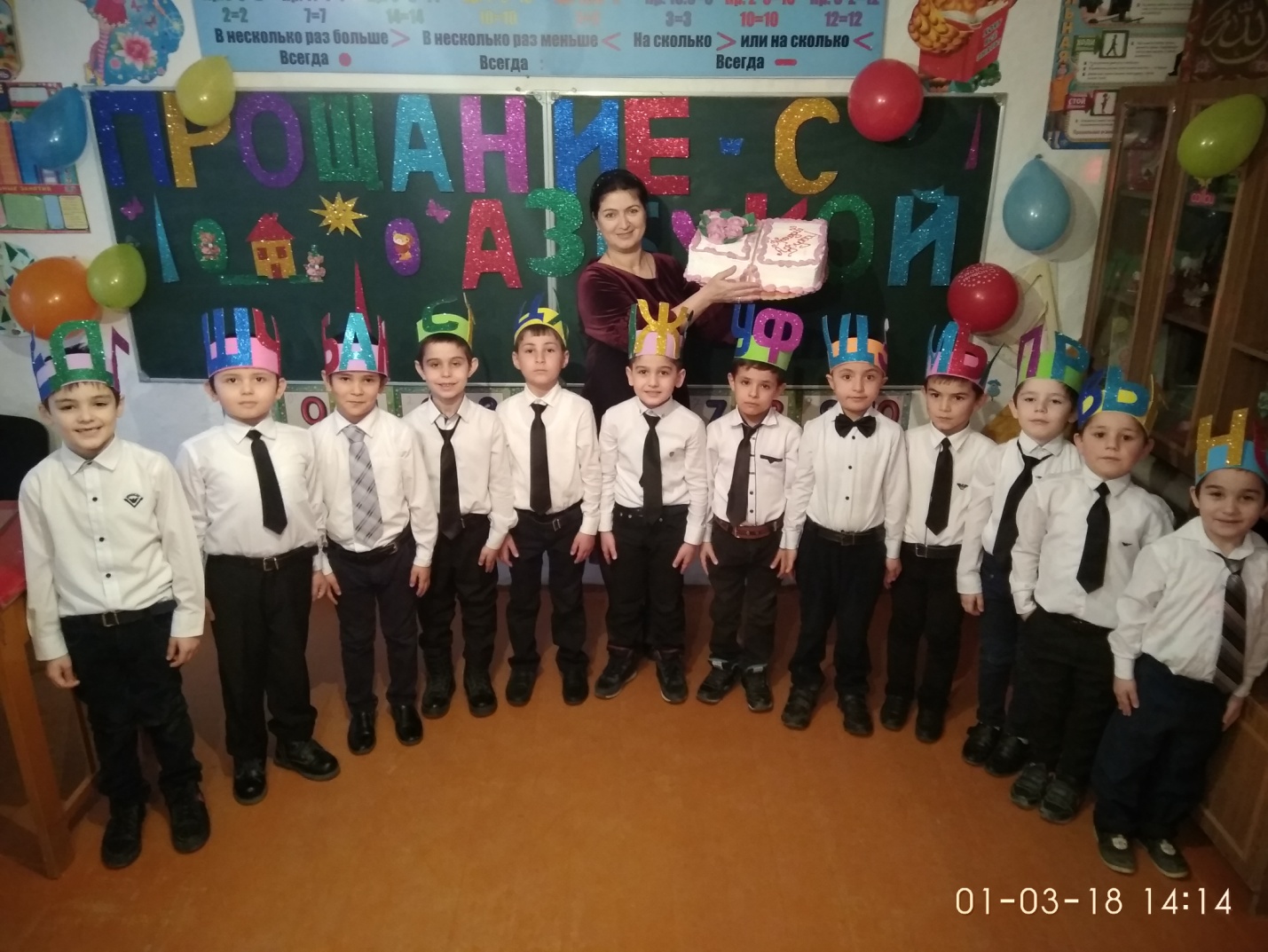 